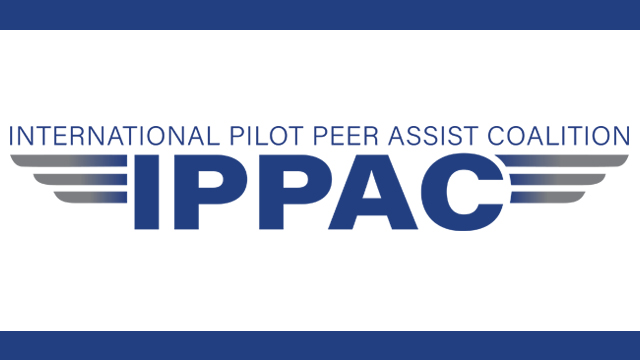 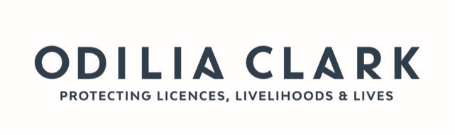 2022 Pilot Peer Assist ConferenceSeptember 7-9 November, 2022 – Royal Aerospace Society, London
AgendaNov 7, 2022 1800-2000-Meet and Greet/ Pre-Registration at the Royal Air Force (RAF) Club---Coat and tie requiredNov 8, 20220800-0830-Registration0830-0900-Welcome/Introduction. CA Charlie Curreri, MA, LPC, CEAP, Director of IPPAC and Center for Aviation Mental Health (PhD Candidate)0900-0945- Peer Support Best PracticesDr Quay Snyder, AMAS President and CEO1000-1030- Just Culture and Peer Support  	CA Charlie Curreri, MA, LPC, CEAP (IPPAC and Center for Aviation Mental Health)1030-1045- Break1045-1115 – Beginning Peer Support Essentials	Capt. Masayuki Miyata (JAL), Vice President of Flight Safety1115-1145 – FO Ellen Brinks, ALPA Aeromedical Chair & PPS SME1145-1245 – Lunch- SpeakerCA Greg Clark - My Path to Peer Support1245-1400 – Words from the Regulators-Helping Pilots Overcoming Resistance to HelpCA Nick Goodwyn (CAA) Wendy (European Aviation Safety Agency (EASA)Dr. Penny Giovanetti (US FAA)1400- 1445 – Improving Mental Health Outcomes in PilotsCA Herwin Bogers (Air NZ)1445-1500 – Break1500-1600 – Help-Seeking Aversion Among Commercial Airline PilotsDr Bill Hoffmann, USAF Nov 9 20220830-0915- Pilot Work Related Stress (WRS) and Effects on Well-Being and Mental HealthDr. Joan Cahill, Research Fellow and Principal Investigator at the Centre for Innovation in Human Systems (CIHS)0915-1015 – Odilia Clark Representatives1015-1030 - Break 1030-1145 The Value of Pilot Peer Competencies and Defining and Developing Resilience in    PilotsDr. Aedrian Bekker, Center for Aviation PsychologyFO Stu Beech, Founder of Resilient Pilot1145-1245 Lunch1245-1630- Airline Peer Support PanelModerator: CA Charlie Curreri, IPPAC Director. Panel: CA Dave Fielding (BALPA PAN), CA Greg Clark (American Airlines, Project Wingman), CA Lynn Tatum (United ALPA, SOAR PSP), CA Paul Reuters (EPPSI), CA Dave “Chess” Chessnut (SWAPA, Project Lift)1630--Closing Remarks 	CA Charlie Curreri, IPPAC Director1900 Dinner – Palace of Westminster (House of Parliament)